Spin ArtMaterials (what you need):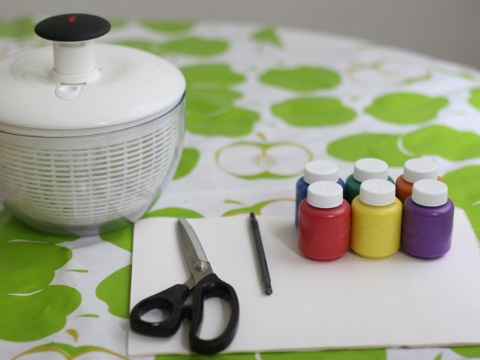 Procedure (how to make it):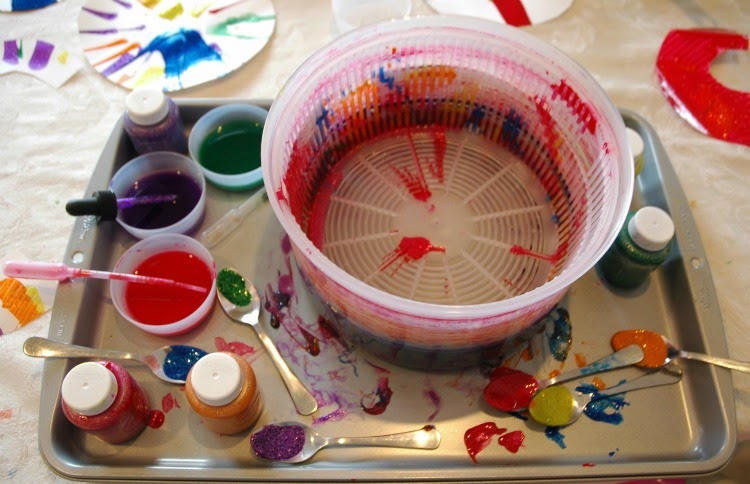 #1: Cut out shape. #2: Put shape into spinner.  #3: Choose 1, 2, or 3 colors of paint to add.  Add paint.#4: Close spinner. #5: Hold spinner closed, and spin!#6: Take card out.  Put on newspaper to dry#7: It’s the next person’s turn. Take turns.